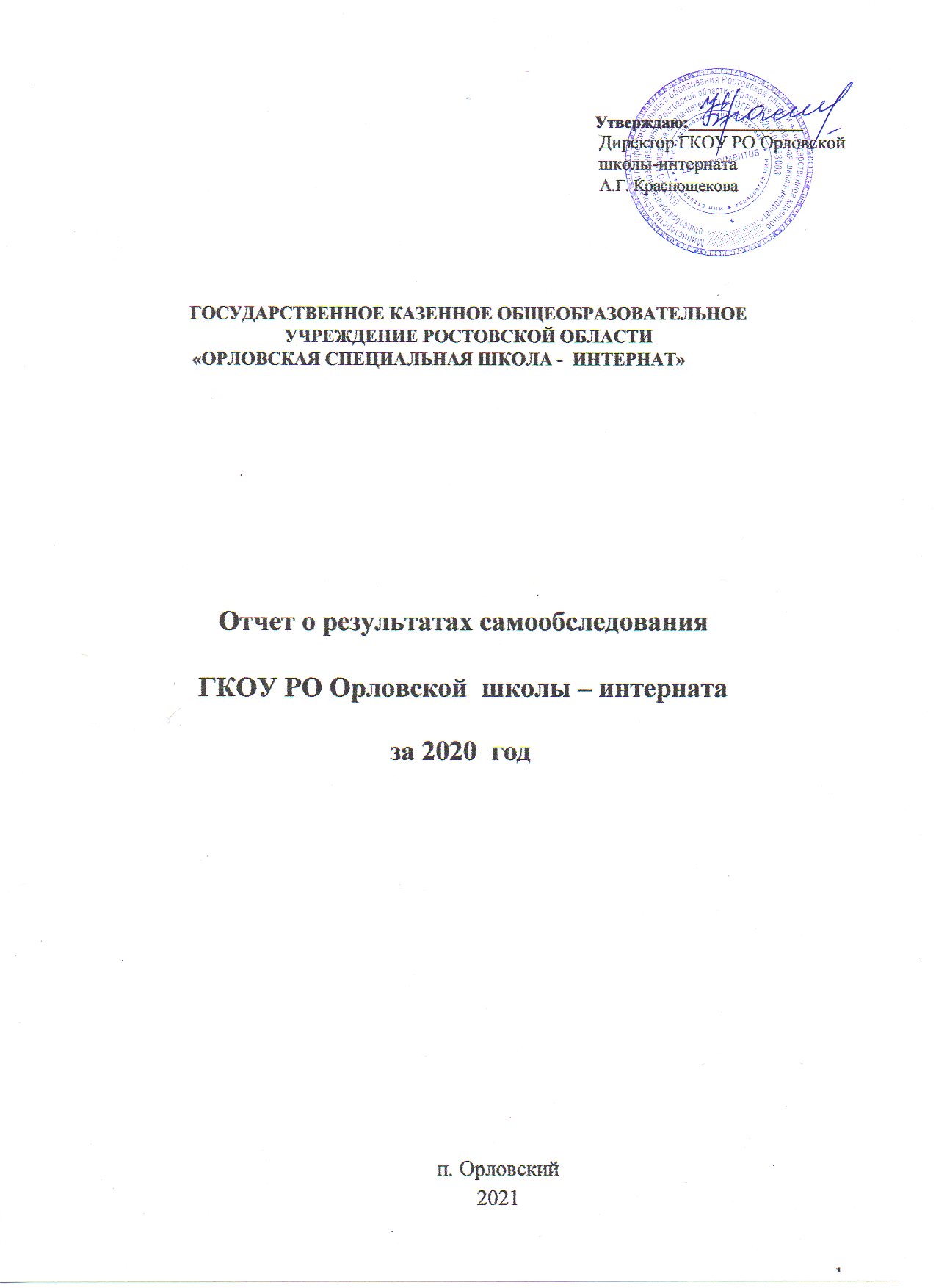      Утверждаю:	Директор ГКОУ РО Орловской   школы-интерната                                                                                                                             А.Г. Краснощекова                     ГОСУДАРСТВЕННОЕ КАЗЕННОЕ ОБЩЕОБРАЗОВАТЕЛЬНОЕ       УЧРЕЖДЕНИЕ РОСТОВСКОЙ ОБЛАСТИ     «ОРЛОВСКАЯ СПЕЦИАЛЬНАЯ ШКОЛА -  ИНТЕРНАТ»Отчет о результатах самообследования           ГКОУ РО Орловской  школы – интернатаза 2020  годп. Орловский2021Содержание Аналитическая частьСамообследование  ГКОУ РО Орловской школы-интерната проводилось в соответствии со следующими нормативно-правовыми актами: - с пунктом 3 части 2 статьи 29 Федерального закона от 29 декабря 2012 г. № 273-ФЗ «Об образовании в Российской Федерации»;- приказом Министерства образования и науки РФ от 14.06.2013 года № 462 «Об утверждении Порядка проведения самообследования образовательной организации»;- приказом Министерства образования и науки РФ от 10.12.2013 № 1324 «Об утверждении показателей деятельности образовательной организации, подлежащей самообследованию»;- Постановлением Правительства Российской Федерации № 582 от 10.07.2013 «Об утверждении Правил размещения на официальном сайте образовательной организации в информационно-телекоммуникационной сети «Интернет» и обновления информации об образовательной организации».       В соответствии с вышеуказанными нормативно-правовыми актами, образовательная организация  проводит самообследование ежегодно, при этом отчетным периодом является предшествующий самообследованию календарный год. Целями проведения самообследования являются обеспечение доступности и открытости информации о деятельности образовательной организации. В процессе самообследования реализуются диагностическая, оценочная и прогностическая функции. В ходе самообследования проведена оценка: - образовательной деятельности; - системы управления организацией; - содержания и качества подготовки обучающихся; - организации учебного процесса; - востребованности выпускников; -качества кадрового, учебно-методического, библиотечно-информационного обеспечения, материально-технической базы; - функционирования внутренней системы оценки качества образования. Результаты оценочной деятельности представлены в аналитической части отчета (первая часть). Во второй части отчета представлен анализ показателей деятельности организации, подлежащей самообследоваиию, установленных приказом министерства образования и науки Российской Федерации от 10.12.2013 № 1324.Общая характеристика ГКОУ РО Орловской школы-интерната (учреждения)Полное наименование: государственное казенное общеобразовательное учреждение Ростовской области «Орловская специальная школа-интернат».Сокращенное наименование: ГКОУ РО Орловская школа-интернат.Адрес сайта: orl-internat.ruКонтактная информация:почтовый адрес: Российская Федерация,347510, Ростовская область, Орловский район, п.Орловский, пер.Октябрьский,119телефон/факс: 8(86375) 32-9-23;электронная почта: ski_orlovski@rostobr.ruдиректор: Краснощекова Алевтина Григорьевна.Учредителем и собственником имущества учреждения является Ростовская область. Функции и полномочия учредителя учреждения осуществляет в рамках своей компетенции, установленной нормативно-правовыми актами Ростовской области, министерство общего и профессионального образования Ростовской области. Учреждение находится в ведении министерства общего и профессионального образования Ростовской области.Учреждение является юридическим лицом. Учреждение является некоммерческой организацией. Организационно-правовая форма учреждения – учреждение. Учреждение является государственным учреждением казенного типа. Учреждение не имеет извлечения прибыли в качестве основной цели своей деятельности. Учреждение является образовательным учреждением общеобразовательного типа. Учреждение филиалов, представительств не имеет.Предметом деятельности и целями создания учреждения являются:реализация адаптированных основных общеобразовательных программ начального общего, основного общего образования для обучающихся с ограниченными возможностями здоровья (с умственной отсталостью, с расстройствами аутистического спектра (РАС));реализация дополнительных общеразвивающих программ;обеспечение интеллектуального, личностного и физического развития обучающихся с ограниченными возможностями здоровья (с умственной отсталостью, с РАС);воспитание гражданственности, патриотизма, трудолюбия, уважения к правам и свободам человека, любви к окружающей природе, Родине, семье;приобщение обучающихся с ограниченными возможностями здоровья (с умственной отсталостью, с РАС) к общечеловеческим ценностям;содержание воспитанников с ограниченными возможностями здоровья (с умственной отсталостью, с РАС) в учреждении, осуществление присмотра и ухода за учащимися с ограниченными возможностями здоровья (с умственной отсталостью, с РАС);Исчерпывающий перечень основных видов деятельности учреждения:реализация адаптированных основных общеобразовательных программ начального общего, основного общего образования для лиц с ограниченными возможностями здоровья (с умственной отсталостью, с РАС);содержание воспитанников учреждении;осуществление присмотра и ухода за учащимися;оказание первичной медико-санитарной помощи в порядке, установленном законодательством в сфере охраны здоровья.Финансовое обеспечение деятельности учреждения осуществляется за счет средств областного бюджета Ростовской области на основании бюджетной сметы в соответствии с законодательством Российской Федерации и Ростовской области.Школа-интернат обеспечивает обучающимся условия для обучения, воспитания, социальной адаптации и интеграции в общество. Эти сложные задачи решаются на основе правильной организации всего школьного режима и индивидуальной коррекционной работы с обучающимися, направленной на коррекцию психофизических недостатков.1.2. Оценка образовательной деятельностиВ отчетном периоде в ГКОУ РО Орловской школе-интернате осуществлялась реализация адаптированных основных общеобразовательных программ начального общего, основного общего образования для лиц с ограниченными возможностями здоровья (умственной отсталостью, c РАС).        Образовательная деятельность в ГКОУ РО Орловской школе - интернате организуется в соответствии с Федеральным законом от 29.12.2012 № 273-ФЗ «Об образовании в Российской Федерации», приказом  Минобрнауки России от 19.12.2014 N 1599 «Об утверждении федерального государственного образовательного стандарта образования обучающихся с умственной отсталостью (интеллектуальными нарушениями)», приказом  Минобрнауки России от 19.12.2014 N 1598 «Об утверждении федерального государственного образовательного стандарта начального общего образования обучающихся с ограниченными возможностями здоровья»,  СанПиН 2.4.2.3286-15 «Санитарно-эпидемиологические требования к условиям и организации обучения в организациях, осуществляющих образовательную деятельность по АООП для обучающихся с ОВЗ», адаптированными основными общеобразовательными программами по вариантам, включая учебные планы, годовым календарным учебным графиком, расписанием уроков, расписанием внеурочной деятельности. Учебные планы школы-интерната на 2020-2021 учебный год были составлены на основании  Примерного учебного плана для специальных образовательных учреждений VIII вида, утвержденного приказом министерством образования Ростовской области от 10.07.2002 №1277 «Об утверждении примерных региональных учебных планов специальных (коррекционных) образовательных учреждений для обучающихся, воспитанников с отклонениями в развитии»,  утвержденного приказом Министерства образования РФ от 10.04.2002 №29/2065-п «Об утверждении учебных планов специальных (коррекционных) образовательных учреждений для обучающихся, воспитанников с отклонениями в развитии»,  для обучающихся  5-9 классов, Примерного учебного плана образования для общеобразовательных учреждений Ростовской области, реализующих адаптированные основные общеобразовательные программы для детей с умственной отсталостью (интеллектуальными нарушениями), вариант 1, утвержденного приказом Министерством образования Ростовской области от 09.06.2016 №429 «Об утверждении примерных региональных учебных планов начального общего образования в рамках ФГОС для обучающихся с ограниченными возможностями здоровья и умственной отсталостью (интеллектуальными нарушениями)», приказа минобразования Ростовской области №108 от 28.02.2017 «Об утверждении примерных региональных учебных планов начального общего образования в рамках ФГОС для обучающихся с ограниченными возможностями здоровья (с РАС)».  Кроме того для 8 обучающихся реализуются специальные индивидуальные программы развития (СИПР) с составлением индивидуального учебного плана для каждого обучающегося, в соответствии с его возможностями и зоной ближайшего развития.При составлении учебного плана соблюдалась преемственность между уровнями обучения и классами, сбалансированность между предметными циклами, отдельными предметами. Учебные планы предусматривают девятилетний (десятилетний) срок обучения как наиболее оптимальный для получения обучающимися с ограниченными возможностями здоровья (умственной отсталостью, с РАС) общего образования, необходимого для их социальной адаптации и реабилитации. Федеральный компонент включает в себя перечень обязательных образовательных компонентов (учебных предметов, курсов, дисциплин), минимальное количество часов на их изучение и представлен следующими предметами:русский язык (1доп-4 классы);чтение (1доп-4 классы);речевая практика (1доп-4 классы);мир природы и человека (1доп-4 классы);  чтение и развитие речи (5-9 классы);письмо и развитие речи (5- 9 классы);математика (1доп-9 классы);природоведение (5 класс);биология (6-9 классы);география (6-9 классы);история Отечества (7-9 классы);обществоведение (8-9 классы);изобразительное искусство (1-6 классы);музыка  (1-7 классы);физическая культура (1доп-9 классы);ручной труд (1доп-4 классы);профессионально-трудовое обучение (5-9 классы).Содержание специальных индивидуальных программ развития (СИПР) представлено следующими учебными предметами и коррекционными курсами:Речь и альтернативная коммуникация;Математические представления;Окружающий природный мир;Человек;  Домоводство;Окружающий социальный мир;Музыка и движение;Изобразительное искусство;Предметные действия;Адаптивная физическая культура;Сенсорное развитие;Предметно-практические действия;Двигательное развитие;Профильный труд;Альтернативная коммуникация.Учебные  планы школы-интерната обеспечивают выполнение гигиенических требований к режиму образовательной деятельности, установленных постановлением Главного государственного санитарного врача Российской Федерации от 10 июля 2015 года № 26  «Об утверждении САНПИН 2.4.2.3286-15" Санитарно – эпидемиологических  требований  к условиям и организации обучения и воспитания в организациях,  осуществляющих образовательную деятельность по адаптированным общеобразовательным программам для обучающихся с ограниченными возможностями здоровья»  и предусматривает: 5-летний нормативный срок освоения образовательных программ начального общего образования для 1 дополнительного -4 классов;5-летний нормативный срок освоения образовательных программ основного общего образования для 5-9 классов;Устанавливается следующая продолжительность учебного года:1(доп.) – 1 классы не менее 33 учебных недель;2-4 классы – не менее 34 учебных недель;5-9 классы – не менее 34 учебных недель (не включая летний экзаменационный период в  9 классе).	Учебный план включает обязательную часть и часть, формируемую участниками образовательных отношений, а также состоит из часов, необходимых для проведения реабилитационно - коррекционных мероприятий.В 1 доп., 1 - 4 классах осуществляется начальный этап обучения, на котором общеобразовательная подготовка сочетается с коррекционной и пропедевтической работой. Срок освоения адаптированной общеобразовательной программы начального общего образования для детей с нарушениями интеллектуального развития 5 лет.  Обучение в первом (дополнительном) классе осуществляется с соблюдением "ступенчатого" режима обучения в первом полугодии (в сентябре, октябре - по 3 урока в день до 35 минут каждый, в ноябре - декабре - по 4 урока до 35 минут каждый; январь - май - по 4 урока до 40 минут каждый);В соответствии с Учебным планом устанавливается следующая продолжительность учебного года: 1(доп.), 1 класс - 33 учебные недели;2 – 3 классы – 34 учебные недели.Продолжительность каникул не менее 30 календарных дней в учебном году, летом - 8 календарных недель, дополнительные каникулы для  первого класса в третьей четверти - 7 календарных дней.Продолжительность учебной недели - 5 дней. Пятидневная рабочая неделя устанавливается в целях сохранения и укрепления здоровья обучающихся. Обучение проходит в одну смену. Комплектование детей в классах (группах) проводится на основании заключения ПМПК. Количество детей в классах (группах) определяется  в зависимости от категории обучающихся согласно СанПиН 2.4.2.3286-15. 	Учебный план включает обязательную часть и часть, формируемую участниками образовательных отношений, а также состоит из часов, необходимых для проведения реабилитационно - коррекционных мероприятий.          Максимальный общий объем недельной образовательной нагрузки (количество учебных занятий) учебного плана,  реализуемой через урочную и внеурочную деятельность, не превышает гигиенические требования к максимальному общему объему недельной нагрузки обучающихся по классам в соответствии с СанПиН 2.4.2.3286 -15.Содержание общего образования умственно отсталых обучающихся реализуется преимущественно за счёт введения учебных предметов, обеспечивающих целостное восприятие мира, с учетом их особых образовательных потребностей и возможностей, а также коррекционно-развивающих курсов, направленных на коррекцию недостатков психической сферы. Учебный план включает обязательную часть учебного плана и часть, формируемую участниками образовательных отношений.Обязательная часть учебного плана определяет состав учебных предметов обязательных предметных областей.    Обязательная часть учебного плана отражает содержание образования, которое обеспечивает достижение важнейших целей современного образования обучающихся с умственной отсталостью (интеллектуальными нарушениями):- формирование жизненных компетенций, обеспечивающих овладение системой социальных отношений и социальное развитие обучающегося, а также его интеграцию в социальное окружение; - формирование основ духовно-нравственного развития обучающихся, приобщение их к общекультурным, национальным и этнокультурным ценностям;-  формирование здорового образа жизни, элементарных правил поведения в экстремальных ситуациях.	Обязательная часть учебного плана:Инвариантная часть учебного плана полностью реализует федеральный компонент содержания образования, гарантирующий овладение учащимися обязательным минимумом образования, обеспечивающим возможность освоения образовательных программ разных уровней и адаптацию в общество, и представлена следующими образовательными областями: «Язык и литература», «Математика», «Искусство»,  «Физическая культура», «Трудовая подготовка», «Коррекционные курсы».Вариативная часть  учебного плана  направлена на реализацию регионального и школьного  компонентов.Часть учебного плана, формируемая участниками образовательных отношений, включает внеурочную деятельность и предусматривает: - занятия, обеспечивающие удовлетворение особых образовательных потребностей обучающихся с умственной отсталостью и необходимую коррекцию недостатков в психофизическом, социальном развитии (ритмика, логопедия, развитие психических и сенсорных процессов); - занятия для факультативного изучения отдельных учебных предметов (ЛФК, «ОБЖ»);- занятия для углубленного изучения отдельных учебных предметов               («Трудовое обучение»).Учебный план 5 – 9 классов состоит из двух частей: инвариантной и вариативной.    В инвариантной части учебного плана полностью реализуется федеральный компонент содержания образования, гарантирующий овладение учащимися обязательным минимумом образования, обеспечивающим возможность освоения образовательных программ разных уровней и адаптацию в общество.Вариативная  часть  учебного плана  направлена на реализацию регионального и школьного  компонента:     - в 5-6 классах в рамках учебных предметов «Письмо и развитие речи» и «Чтение и развитие речи» изучением литературного творчества донского края.   Соотношение учебных часов регионального компонента к объему учебных часов федерального компонента в 5, 6 классах – по 10%. - в 6-9 классах в рамках учебного предмета «География» образовательными модулями «Наш край на карте России», «География своей местности».         Соотношение учебных часов регионального компонента к объему учебных часов федерального компонента в 6 классе – 10 %, 7 классе – 20%, в 8 классе – 10 %, в 9 классе – 20%.         Кроме того региональный компонент представлен краеведческой работой с использованием местного исторического материала в рамках предмета «История  Отечества» в 9 классе. Соотношение  учебных часов регионального компонента к объему учебных часов федерального компонента – 20%. Школьный компонент включает в себя обязательные предметы по выбору учреждения, которые дополняют базовое ядро учебного плана:  «История Отечества»  8 класс – 1 час, 9 класс – 1 час. Из вариативной части в 5 классе один час отводится на изучение ОБЖ.          С целью подготовки обучающихся к самостоятельной жизни, формирования  навыков самостоятельного ведения домашнего хозяйства введены факультативные занятия по СБО  «Кулинария» в 9 классе – 1 час.    С целью повышения компьютерной грамотности выпускников школы-интерната введены факультативные занятия по информатике в 7 классе – 1 час, в 8 классе – 1 час и в 9 классе – 1 час.С целью совершенствования швейных навыков и использования имеющегося опыта в изготовлении швейных изделий введены факультативные занятия по предмету «Швейное дело» в 7 классе – 1 час, в 8 классе – 1час.Содержание коррекционно-развивающей области учебного плана представлено индивидуальными и групповыми коррекционными занятиями, составляющими третью часть учебного плана, которые реализуются учебными курсами «Логопедия», ритмика, развитие психических и сенсорных процессов, СБО. В адаптированных программах принцип коррекционной   направленности является ведущим. В них конкретизированы пути и средства исправления недостатков общего,  речевого,  физического и нравственного воспитания детей с ограниченными возможностями здоровья в процессе овладения каждым учебным предметом, а также в процессе трудового обучения. Учебно-методическое обеспечение образовательной деятельности представлено  учебниками, утвержденными федеральными перечнями учебников, рекомендованными или допущенными к использованию в образовательной деятельности  Министерством образования и науки Российской Федерации, а также,  учебными пособиями, дополняющие учебники.  Содержание учебников  и учебных пособий соответствует  требованиям программ для специальных (коррекционных) образовательных учреждений, а также требованиям ФГОС образования обучающихся с умственной отсталостью (интеллектуальными нарушениями).  Для обучающихся  5-9 классов предусмотрена трудовая практика по профилю обучения.Обучение на дому по медицинским показаниям в отчетном периоде организовано для 12 обучающихся.1.3. Оценка системы управления организацииУправляющая система ГКОУ РО Орловской школы-интерната представлена персональными (директор, заместитель директора по УВР, заместитель директора по ВР, заместитель директора по АХЧ) и коллегиальными органами управления (общее собрание (конференция) работников учреждения, педагогический совет, попечительский совет). Деятельность управления школы-интерната регламентируется локальными нормативными актами и Уставом учреждения, разработаны и выполняются должностные инструкции. Управление школой-интернатом осуществляется на основе процессов планирования, организации, мотивации и контроля по достижению целей учреждения. Ежегодное планирование деятельности школы-интерната по всем направлениям осуществляется педагогическим коллективом, администрацией школы-интерната на основе анализа деятельности. Перспективное планирование определяется адаптированной основной общеобразовательной программой и программой развития школы-интерната. Организация учебной деятельности, режима работы школы-интерната осуществляется в соответствии с нормативными документами - федеральными, региональными и школьными.Органы управления ГКОУ РО Орловской школы - интернатаДля осуществления методической деятельности в ГКОУ РО Орловской школе - интернате созданы методические объединения: учителей начальных классов; учителей  старших классов; учителей трудового обучения; классных руководителей; учителей коррекционных дисциплин;воспитателей. Контроль деятельности осуществляется на основе системы внутришкольного контроля. Для определения степени удовлетворенности качеством и доступностью образовательных услуг в ГКОУ РО Орловской школе-интернате ежегодно, по окончании календарного года, в срок до 31 декабря, и по окончании учебного года, в срок до 25 июня, проводится опрос родителей (законных представителей), по результатам такого мониторинга администрация учреждения получает объективную информацию о степени удовлетворенности качеством и доступностью образовательных услуг предоставляемых школой-интернатом.Кроме того учредителем ежегодно проводится оценка показателей эффективности оказания государственных услуг (рейтинг) государственных общеобразовательных организаций, реализующих адаптированные основные образовательные программы для обучающихся с ограниченными возможностями здоровья.     Существующие методы управления и контроля эффективно воздействуют на повышение качества предоставления услуг учреждением.В течение учебного года состоялось 6 заседаний педагогического совета, на которых принималось решение: об утверждении специальных индивидуальных программ развития (СИПР) для обучающихся с умственной отсталостью (интеллектуальными нарушениями), вариант 2, о переводе обучающихся в следующие классы,  о допуске и к итоговому экзамену обучающихся 9 класса, об отчислении обучающихся 9 класса; об утверждении рабочих программ по предметам и др.; обсуждались вопросы, касающиеся повышения качества образования, применения новых информационных технологий, духовно-нравственного воспитания как приоритетного направления в образовании, разработки учебных и дидактических материалов, совершенствования работы по индивидуальному сопровождению образовательной деятельности, совершенствования форм и методов организации урока и воспитательских занятий и др.По плану методической работы школы-интерната было проведено 5 заседаний методического совета. На заседаниях рассматривались вопросы согласования рабочих программ по предметам, вопросы качественной подготовки к итоговой аттестации, обсуждались графики проведения предметных недель, вопросы реализации плана методической работы, вопросы повышения компетенции учителей и воспитателей в области коррекционного обучения, специальной психологии, дефектологии и др.1.4.Оценка содержания и качества подготовки обучающихсяДеятельность учреждения направлена на решение важной социально значимой задачи – подготовку ребенка с ограниченными возможностями здоровья к самостоятельной жизни в обществе, социально-трудовой реабилитации  и адаптации подростков к жизни в современном обществе. Успешному продвижению в данной области способствовали выбор форм и методов работы с кадрами, четкое взаимодействие и скоординированность в деятельности всех участников учебно-воспитательной деятельности: педагогов, обучающихся и их родителей (законных представителей).Обязательным показателем является успеваемость обучающихся, которая в соответствии с государственным заданием выполнена на 100%.По итогам года в начальной школе 73 % учеников освоили образовательные программы, в основной школе - 100% учеников. Средний уровень качества знаний – 40,4%.Мониторинг успеваемости и качества знаний
обучающихся ГКОУ Орловской школы-интерната за 2020 годИтоги 2020 года                                1-4 классы                               5-9 классыВ связи со сложившейся сложной эпидемической обстановкой и введенными ограничительными мерами в связи с распространением новой короновирусной инфекции (COVID-19) в 2020 году итоговый экзамен по профессионально-трудовому  обучению в 9 классе был отменен. В течение всего  течение всего года учителя - предметники  вели индивидуальную работу, осуществляли дифференцированный подход. Классные руководители систематически вели учёт посещаемости учебных и дополнительных занятий. Воспитатели контролировали самоподготовку выпускников. Социальным педагогом и классным руководителем была организована профориентационная работа. Администрация школы - интерната осуществляла контроль за подготовкой выпускников и проводила ежемесячный мониторинг уровня подготовки по предметам. ФГОС для обучающихся ориентирует школу - интернат на восстановление единства педагогического процесса – воспитание, обучение и развитие, что предполагает объединение урочной и внеурочной деятельности в единый образовательный процесс. Внеурочная деятельность в школе - интернате выстроена на традиционной модели воспитательной деятельности, внеклассной работе по учебным предметам, организации дополнительного образования обучающихся и организации свободного времени. В такой модели внеурочной деятельности 100 % обучающихся охвачены дополнительным 	образованием, 	здоровьесбережением, 	организованным досугом. В  2020-2021  учебном году деятельность дополнительного образования реализовывается по 14 адаптированным дополнительным общеобразовательным общеразвивающим программам.     В 2020   году под руководством педагогов школы-интерната 87 обучающихся приняли участие в соревнованиях, олимпиадах, конкурсах.     Количество призовых мест, занятых обучающимися ГКОУ РО Орловской школы-интерната  в 2020 учебном году,  составило  221 штука.Участие  обучающихся в конкурсах, фестивалях, соревнованиях  в 2019 учебном  году 1.5.Оценка организации учебной деятельностиПо состоянию на 30.12.2020  в ГКОУ РО Орловской школе-интернате обучалось 87 обучающихся. Функционировало 9 классов: 4 в начальной школе, 5 в основной школе. Продолжительность учебного года для 1 дополнительного, 1 классов - 33 учебные недели, для 2-9 классов - 34 учебные недели.  Продолжительность урока для 1дополнительного,  1  классов: сентябрь - декабрь по 35 минут, январь - май по 45 минут; для 2-9 классов - 40 минут. Продолжительность учебной недели для 1д-9 классов - 5 дней.В 1д-3 классах осуществлялся начальный этап обучения, на котором общеобразовательная подготовка сочеталась с коррекционной и пропедевтической работой.В 5-9 классах продолжалось обучение общеобразовательным предметам, с вводом трудового обучения, имеющего профессиональную направленность.Учебный план включал общеобразовательные предметы, содержание которых приспособлено к возможностям обучающихся с умственной отсталостью (интеллектуальными нарушениями), специфические коррекционные предметы, а также индивидуальные и групповые коррекционные занятия.Для 12 обучающихся, в связи с рекомендациями врачебных комиссий, ГКОУ  РО Орловской  школой-интернатом было организовано их обучение на дому.Каждый учебный предмет включал основное предметное содержание конкретной научной области, обусловленное логикой ее изложения и усвоения, специальной методикой обучения. Обучающиеся получили конкретные знания с учетом не только логики усвоения основ наук, но и педагогических законов развития понятий в их сознании.Обучение осуществлялось постепенно от частного к общему, от конкретного к абстрактному. Выявленные закономерности позволили обогатить в дальнейшем знания обучающихся. Обучающиеся с умственной отсталостью проходят тот же путь познания, что и дети с нормальным интеллектом. Однако знания их существенно отличаются количеством фактов, уровнем и глубиной обобщений, а также временем, затраченным на усвоение. В основном познания обучающихся ограничиваются представлениями об окружающем мире и некоторыми понятиями без глубокого проникновения в сущность явлений. В учебный материал включают не только изложение фактов, но и вопросы, задания, упражнения, наглядность и другие виды деятельности.Специфической особенностью обучения в школе-интернате является включение в содержание каждого учебного предмета пропедевтического периода, направленного на подготовку обучающихся к усвоению конкретного учебного материла. Особенно важное значение пропедевтический период имеет в 1-м классе, во время которого осуществляется развитие всех психофизических функций, участвующих в формировании навыков чтения и письма, математических понятий, позволяющих овладеть счетом и решением простых задач.1.6. Оценка жизнеустройства выпускников        В ГКОУ РО Орловской школе-интернате ведется целенаправленная работа по профориентации обучающихся 8-9 классов с целью их дальнейшего профессионального самоопределения и жизнеустройства. В рамках реализации программы по профориентации «Я» в мире профессий»  обучающиеся знакомятся с наиболее востребованными рабочими специальностями на рынке труда в Орловском районе. Совместно со специалистами Орловского центра занятости январе-марте в 2020 году проведены мероприятия, в ходе которых дети  прошли компьютерное тестирование по диагностике профессиональных склонностей и узнали, какие виды труда наиболее предпочтительны для них. В рамках профориентационной работы для обучающихся были организованы экскурсии на предприятия Орловского района. Ребята побывали на предприятиях Орловского района: ОАО «Хлебокомбинат»,  ОАО «Корммаш», ОАО «Орловская мельница», ООО «Молочный завод Орловский».        Проводимая работа способствует профессиональному самоопределению, планированию карьеры и развитию социальных компетенций обучающихся.     Анализируя показатели жизнеустройства выпускников ГКУО РО Орловской школы-интерната 2020 года, можно сделать вывод, что  доля выпускников, охваченных различными формами жизнеустройства в 2020 году, составляет 100%.Информация о жизнеустройстве выпускников отражена в таблице:1.7. Оценка качества кадрового обеспеченияКадровое обеспечение образовательной деятельности занимает в системе работы образовательной организации особое место. Администрация ОУ осуществляет подбор, прием на работу и расстановку кадров, создает условия труда, обеспечивает личностный рост, организует периодические аттестации и повышение квалификации, решает проблемы закрепления кадров в коллективе, обеспечивает стимулирование, помогает максимально реализовать и развить личный профессиональный потенциал и использовать его для развития образовательного учреждения и коллектива обучающихся. Для оценки профессионального уровня педагогических и руководящих кадров проведен анализ по возрастному составу, педагогическому стажу, образованию и квалификации кадрового состава образовательной организации. Средний возраст управленческого аппарата – 48 лет, опыт административной работы от 5 до 20 лет, педагогический стаж от  15 до 30 лет, стаж работы в образовательной организации от 15 до 24 лет, все члены административно-управленческого аппарата  соответствуют занимаемой должности руководителя или заместителя руководителя.Педагогический состав коллектива характеризуется следующими показателями: в образовательной организации работают 34 педагогических работников. Укомплектованность кадрами на отчетный период составляла 100%. Из них:имеют высшее профессиональное образование  – 27 чел;в том числе, специальное – 4 чел;среднее профессиональное образование  – 7 чел;высшую квалификационную категорию – 25 чел;I квалификационную категорию – 7 чел;ведомственный знак «Почетный работник образования» - 2 чел;награждены:Почетной грамотой Министерства образования и науки РФ – 9 чел;Благодарственным письмом Министерства общего и профессионального образования Ростовской области  – 12 человек.Характеристика педагогических работников школы-интерната приведена в таблице:  Педагогические работники стремятся повысить уровень профессиональной компетенции через курсовую подготовку по различным образовательным программам, участвуют в семинарах,  научно-практических конференциях, встречах по обмену опытом, повышают педагогическую квалификационную категорию. Уровень квалификации педагогических работников позволяет добиваться высокой результативности педагогического труда. Количество педагогов, принявших участие в конкурсах профессионального мастерства и занявших  призовые места – 34 человека.  Доля педагогических работников – победителей и призёров конкурсов в 2020 году составила 100 %.ИНФОРМАЦИЯО ПЕДАГОГАХ – ПРИЗЕРАХ, УЧАСТНИКАХ КОНКУРСОВ, ФЕСТИВАЛЕЙ в 2020 году      Кроме того педагоги школы-интерната активно содействуют внедрению инклюзивного образования обучающихся с умственной отсталостью (интеллектуальными нарушениями) в общеобразовательных школах Орловского, Дубовского, Ремонтненского районов.        С целью оказания помощи в воспитании и обучении детей с ограниченными возможностями здоровья педагогам массовых школ, в соответствии с Договорами о взаимодействии с общеобразовательными учреждениями Орловского, Дубовского, Ремонтненского районов велась планомерная работа.        В течение года педагогам школ Орловского, Дубовского, Ремонтненского районов, работающим по адаптированным основным общеобразовательным программам (вариант 1, вариант 2), оказывалась помощь по составлению индивидуальных рабочих программ, составлению планов уроков, осуществлению психолого – медико – педагогического сопровождения.       Специалистами школы – интерната (педагогом – психологом, учителем- логопедом) проведено консультирование специалистов школ Орловского района по составлению психолого – педагогических представлений, характеристик, даны методические рекомендации по разработке специальной индивидуальной программы развития, коррекционно – развивающих занятий с детьми.        В 2020 году на базе школы – интерната для учителей общеобразовательных школ, специалистов органов УО Орловского, Дубовского, Ремонтненского районов проведено 2 тематических семинара: - «Особенности работы с детьми младшего школьного возраста с интеллектуальными нарушениями»;- «Особенности работы с детьми старшего школьного возраста с нарушениями интеллекта».		  На теоретических семинарах педагоги познакомились  с особенностями организации обучения детей с умственной отсталостью (интеллектуальными нарушениями) в начальных классах, нормативно-правовое регулирование образовательной деятельности обучающихся с ОВЗ в условиях ФГОС.	 	На базе школы-интерната проведено 4 практических семинаров:- «Особенности организации учебно - познавательной деятельности обучающихся с умственной отсталостью (интеллектуальными нарушениями)» (младшие школьники);- «Особенности организации учебно - познавательной деятельности обучающихся с умственной отсталостью (интеллектуальными нарушениями)» (старшие школьники);- «Особенности работы с детьми младшего школьного возраста с интеллектуальными нарушениями»;- «Особенности работы с детьми старшего школьного возраста с нарушениями интеллекта».          На  практических семинарах педагоги и специалисты школы-интерната поделились опытом работы с детьми с ограниченными возможностями здоровья и провели подробный самоанализ своих уроков, коррекционных занятий,  внеурочной деятельности. Показали эффективные средства развития учебно-познавательной деятельности обучающихся начальных и старших классов, коррекционно-развивающую работу педагога – психолога  с детьми с умственной отсталостью (интеллектуальными нарушениями).      	Пролонгированы договора о сотрудничестве между ГКОУ РО Орловской школой-интернатом и ГБУ РО центром психолого-педагогической, медицинской и социальной помощи в лице директора Л.К. Чаусовой и договора о взаимодействии с дошкольными и общеобразовательными организациями Орловского и  Ремонтненского районов. Составлены и утверждены совместные планы взаимодействия ГКОУ РО Орловской школы-интерната по сопровождению инклюзивной деятельности в образовательных организациях Орловского и Ремонтненского районах.       В связи со сложившейся эпидемиологической обстановкой в ГКОУ РО Орловской школе-интернате обеспечено участие родительской общественности  в деятельности учреждения с использованием интерактивных форм взаимодействия. В 2020-2021 учебном году педагогическим коллективом  успешно реализуется через социальные сети Интернет (Instagram, видеохостинг «YouTube») программа родительского всеобуча «От сотрудничества – к успеху!», направленная на повышение уровня психолого-педагогической компетентности родителей (законных представителей) обучающихся учреждения и создание эффективной систем взаимодействия учреждения и родителей (законных представителей) (#родительскийвсеобучшкола_интернат).         За период с 01.09.2020 по 15.12.2020 было проведено 4 дистанционных заседания родительского всеобуча:«Актуальные проблемы профилактики негативных явлений в подростковой среде» (30.10.2020);«Педагогика семейных отношений: Семья и ее роль в воспитании ребенка с ОВЗ» (13.11.2020);«Как сберечь здоровье школьника» (27.11.2020);«Жизнь прекрасна или несколько слов о подростковом суициде» (11.12.2020).С сентября 2020 в ГКОУ РО Орловской школе-интернате введен родительский контроль за организацией горячего питания в учреждении. Согласно утвержденному плану проведения проверок на 2020-2021 учебный год, комиссией по контролю за организацией горячего питания было проведено 3 плановых проверки организации питания. Результаты проверок удовлетворительные. Протоколы проверок размещаются на официальном сайте учреждения (https://orl-internat.ru/index.php?option=com_content&view=article&id=111&Itemid=69).1.8. Оценка учебно-методического обеспеченияКоличество учебно-методической литературы на 31.12.2020 составляет 3564 экз., в том числе: учебников - 1744 экз.; учебно-методической литературы – 740 экз. Учебники, используемые в образовательной деятельности, соответствуют федеральному перечню учебников, рекомендованных Министерством образования и науки  Российской Федерации к использованию в образовательной деятельности. Комплекты  учебно-наглядных пособий по всем предметам учебного плана облегчают процесс запоминания, позволяют сделать урок более интересным и динамичным, содействуют становлению объемных и ярких представлений об учебных дисциплинах. Причем учителя используют не только иллюстративный и схематичный методы, но и интерактивный, провоцирующий обучающихся на размышление, поиск. Этому способствуют комплекты лабораторного оборудования по предметам, натуральных объектов, приборов, механизмов, моделей, макетов, изобразительных плакатов, схем, рисунков, фотографий, чертежей, графиков, таблиц, диаграмм. Интерактивные доски, проекторы в школе – интернате используются как в урочной, так и во внеурочной деятельности отображая цифровые образовательные ресурсы, а также служат экраном для переноса различной учебной информации, в том числе познавательных презентаций, карт, схем, рисунков и т.д. Использование цифровых образовательных ресурсов формирует у обучающихся навыки самостоятельного поиска, обработки и анализа информации, способствуют раскрытию творческого потенциала обучающихся. Таким образом, учебно-методическое обеспечение процесса обучения обеспечивает планирование и создание комплекса соответствующих средств обучения с учетом их преимущественных функций и возможностей, а также типичных ситуаций применения.1.9. Оценка библиотечно-информационного обеспеченияОбщий библиотечный фонд на 31.12.2020 составляет 3564 экз., в том числе: учебников - 1744 экз.; учебно-методической литературы – 740 экз., художественной  литературы - 920 экз. Библиотека имеет абонемент, «читальный зал» (зона для чтения книг) на 10 мест. В библиотеке ведется справочно-библиографический  каталог (алфавитный, систематический). Библиотека оснащена компьютером.ГКОУ РО Орловская школа-интернат имеет официальный сайт в сети Интернет. Структура сайта соответствует требованиям российского законодательства. Информация на сайте всегда актуальна. Таким образом, библиотечно-информационное обеспечение обучающихся способствует реализации содержания учебного плана, образовательных программ, программ дополнительного образования.1.10. Оценка материально-технической базы	Материально-техническое обеспечение школы-интерната позволяет создать условия для успешной социализации, обучения и воспитания школьников.Учебно-воспитательная деятельность требует создания условий для её реализации, что возможно только при наличии современной материально-технической базы. На территории школы-интерната расположены:здание школы-интерната, с проектной наполняемостью в 120 обучающихся и интернатом на 56 человек;спортивный зал;спортивная площадка (футбольное поле, волейбольная площадка, гимнастические снаряды);зона уличных спортивных тренажеров;игровая площадка;зона отдыха с беседкой;производственная зона;служебные помещения (хозяйственные постройки, котельная, туалет).Материально-техническое обеспечение школы-интерната представляет обучающимся следующие пути использования: обучение и воспитание, медицинское обслуживание, питание, проживание.В образовательном учреждении оборудованы специальные помещения и кабинеты:кабинет логопеда;сенсорная комната;кабинет педагога-психолога и социального педагога;компьютерный класс;мастерская швейного дела;мастерская столярного дела;сельско-хозяйственная мастерская;кабинет социально-бытовой ориентировки;-актовый зал;4 кабинета младших классов;кабинет русского языка;кабинет математики;кабинет истории;кабинет естествознания;кабинет сельскохозяйственного труда;теплица;физкультурный зал;библиотека;медицинский блок (кабинет врача, процедурный кабинет, изолятор);столовая на 60 посадочных мест.Оснащение школы-интерната современным оборудованием является важнейшим путем дальнейшего повышения качества и эффективности обучения и воспитания учащихся, воспитанников с ограниченными возможностями здоровья.Материальное обеспечение учебно-воспитательной деятельности включает в себя:- учебное оборудование, используемое при организации учебно-воспитательной деятельности. К нему относятся:предметы и явления объективной действительности, используемые для непосредственного изучения (минералы, гербарии, чучела, коллекции);материально-технические средства обеспечения профессионально-трудового обучения (швейные машины, оверлок, станки для столярного дела);изображения и отображения объектов (модели-пособия, глобусы, муляжи, рельефные таблицы, карты, схемы);аудиовизуальные средства (видеофильмы, диафильмы, диапозитивы);мультимедийное и интерактивное оборудование;компьютеры;письменные описания предметов и явлений мира (учебники, художественная и методическая литература).- школьная мебель и приспособления;- средства научной организации педагогической деятельности и управления им.Кабинет педагога-психолога (сенсорная комната) полностью обеспечен                            специальным коррекционным, в том числе интерактивным, оборудованием, играми, персональным компьютером. Для занятий спортом в спортивном зале используются различные тренажеры, теннисные столы, спортивный инвентарь, однако часть тренажеров нуждается в замене, в связи с износом. Для занятий на свежем воздухе и с целью реализации в полной мере принципов здоровьесбережения проведена модернизация уличного спортивного оборудования. Для организации качественных занятий обучающихся в школьных мастерских школы-интерната и кабинете СБО, а также с целью их успешной социальной адаптации, в том числе через творчество, приобретены и используются:- в мастерской швейного дела – бытовые, промышленные швейные машины, оверлок, утюг, раскройный стол; - в мастерской столярного дела -  токарный станок по дереву, вертикальный сверлильный станок, электрорубанки, лобзики и другое необходимое оборудование;- в актовом зале –  музыкальные центры, баян, фортепиано;-  в кабинете СБО – аэрогриль, электроплита, СВЧ - печь, миксеры, электромясорубка, соковыжималка.С целью своевременного оказания медицинской помощи детям, оказавшимся в трудной жизненной ситуации (проведение диспансеризации в МБУЗ ЦРБ п.Орловского), эффективной организации досуговой деятельности воспитанников (организации поездок в цирк, зоопарк, аквапарк, на фестивали, спортивные соревнования) школой-интернатом приобретен современный, оснащенный необходимым оборудованием и отвечающий требованиям действующего транспортного законодательства автобус Луидор 2251№9, категория ТС – D.С целью внедрения инновационных образовательных технологий, и, прежде всего компьютерных, в настоящее время в школе-интернате приобретены и используются в образовательной деятельности 17 компьютеров и ноутбуков, 7 мультимедийных проекторов, 7 интерактивные доски, 2 комплекта спутникового телевидения, 2 DVD-плеера, 3 аудиомагнитофона, 3 музыкальных центра, 1 баян. Однако для полноценного внедрения информационно-коммуникативных технологий необходимо приобрести некоторое количество компьютерной, мультимедийной, интерактивной техники, а также сопутствующей оргтехники.Из проведенного анализа следует, что в настоящее время оснащенность учреждения:компьютерным оборудованием составляет 95%;специальным коррекционным оборудованием составляет 98,7%;оборудованием учебной мастерской сельскохозяйственного дела составляет 100%;оборудованием учебной мастерской столярного дела составляет 100%;оборудованием учебной мастерской швейного дела составляет 100%;автомобильным транспортом составляет 100%;спортивным оборудованием составляет 100%;аудио-видео оборудованием составляет 100%;оборудованием медицинских кабинетов составляет 89%.Средний уровень оснащенности ГКОУ РО Орловской школы-интерната оборудованием составляет 98,9%Мероприятия по ремонту и обслуживанию зданий проводятся по плану ремонтно-хозяйственных работ, ежегодно утверждаемому директором школы-интерната. В плане предусматривается выполнение мероприятий, направленных на подготовку учебных корпусов и общежития к новому учебному году, повышению безопасности и энергосбережению.1.11.Оценка функционирования внутренней системы оценки качества образованияГКОУ РО Орловская школа-интернат систематически развивает и совершенствует свою деятельность в направлении признания коллективом особой важности обеспечения качества начального и основного общего образования и привлечения внимания к процедурам его обеспечения. Политика и цели по качеству формулируются на основе многоаспектного анализа результативности деятельности учреждения по оказанию образовательных услуг.Директором, заместителями директора, в соответствии с ежегодным планом работы, проводятся рабочие совещания по совершенствованию деятельности образовательного учреждения, обеспечивающей реализацию специальных технологий и методик педагогического воздействия в учебно-воспитательной деятельности и создание системы урочной, внеурочной и досуговой деятельности в целях расширения зоны свободного саморазвития ребенка и его жизнетворчества.Система оценки качества образования включает в себя систему внутришкольного контроля. Мероприятия, позволяющие отслеживать и оценивать качество подготовки, представлены следующим образом:экспертиза рабочих программ учебных дисциплин с целью установления соответствия учебному плану;экспертиза практических работ и других видов учебно-методического обеспечения, с целью установления соответствия рабочим программам; мониторинг своевременности организации текущего контроля. Каждым преподавателем составляется график проведения контроля учебных достижений обучающихся. График предоставляется в учебную часть. На основании составленного графика осуществляется текущий контроль. Отчет о результатах контроля предоставляется учителями в учебную часть в течение недели со дня его проведения;мониторинг качества организации и анализ результатов промежуточной аттестации;мониторинг своевременности и качества подготовки к итоговому экзамену по ПТО;организация итогового экзамена по ПТО;мониторинг качества ведения журналов учебных занятий. Ежемесячно осуществляется проверка журналов учебных занятий, по результатам которой предоставляются справки о результатах проверки;контроль качества проведения учебных занятий;мониторинг эффективности реализации СИПР для обучающихся по варианту 2 осуществляется 1 раз в полугодие экспертной рабочей группой, с внесением при необходимости изменений и дополнений;результаты анализа и оценки качества образовательной деятельности систематически рассматриваются на заседаниях педагогического совета, административных совещаниях при директоре. Таким образом, в ГКОУ РО Орловской школе-интернате создана и эффективно реализуется система оценки качества образовательной деятельности.2. Результаты анализа показателей деятельности ГКОУ РО Орловской школы-интерната2.1. Показатели деятельности ГКОУ РО Орловской школы-интерната.( в соответствии с приказом Минобрнауки России от 10.12.2013 №1324 "Об утверждении показателей деятельности образовательной организации, подлежащей самообследованию")Дополнительный перечень показателей деятельности коррекционных                                               общеобразовательных организаций, подлежащих самообследованию.1Аналитическая часть22Общая характеристика ГКОУ РО Орловской  школы-интерната33Оценка образовательной деятельности54Оценка системы управления организации95Оценка содержания и качества подготовки обучающихся156Оценка содержания и качества подготовки обучающихся227Оценка востребованности выпускников238Оценка качества кадрового обеспечения259Оценка учебно-методического обеспечения3610Оценка библиотечно-информационного обеспечения3611Оценка материально-технической базы3712Оценка функционирования внутренней системы оценки качества образования3913Результаты анализа показателей деятельности ГКОУ РО Орловской школы-интерната4114Показатели деятельности ГКОУ РО Орловской школы-интерната44Структура                       Организация деятельности Директор Осуществляет текущее руководство деятельностью Учреждения; действует от имени учреждения, утверждает штатное расписание, отчетные документы организации, издает приказы и дает указания обязательные для исполнения всеми работниками Учреждения Педагогический совет Осуществляет 	текущее 	руководство образовательной деятельностью ГКОУ РО Орловской школы – интерната в том числе рассматривает вопросы: утверждения адаптированной основной общеобразовательной программы (АООП); дополнительных общеобразовательных программ;  создания временных творческих объединений педагогов;регламентации образовательных отношений; разработки образовательных программ;  выбора учебников, учебных пособий, педагогических технологий, средств обучения и воспитания;  о формах проведения промежуточной      аттестации;        перевод обучающихся; обсуждение и принятие годового календарного учебного графика; материально-технического обеспечения образовательного процесса;  аттестации, 	повышения 	квалификации педагогических работников;  координации деятельности методических объединений. Общее собрание работников Реализует право работников   участвовать в управлении ГКОУ РО Орловской школы - интерната по следующим вопросам: принятие устава;  утверждение программы деятельности Учреждения; принятие программы развития;  принятие Правил внутреннего трудового  распорядка;участие в разработке и принятии коллективного договора, локальных 	актов, 	которые регламентируют деятельность образовательного 	учреждения 	и связаны с правами и обязанностями работников;  разрешение конфликтов в  ситуациях между работниками и администрацией;  внесение предложений по корректировке плана мероприятий, совершенствованию работы и развитию материальной базы; создание условий, необходимых для охраны и укрепления здоровья 	обучающихся 	и работников Учреждения;  заслушивание   отчета   директора   Учреждения   о проделанной работе. Попечительский советучастие в разработке и осуществлении целевых программ и планов совершенствования специальной (коррекционной) помощи обучающимся школы - интерната;содействие финансированию внедрения передовых технологий, способствующих дальнейшему совершенствованию управления школы - интерната, укреплению материально-технической базы и учебно - воспитательного процесса;взаимодействие с органами государственной власти, местного самоуправления, предприятиями, учреждениями, организациями в целях оказания поддержки деятельности школы - интерната;содействие привлечению внебюджетных источников финансирования школы - интерната;содействие повышению уровня социальной защищенности педагогических и других работников школы - интерната и организации ее хозяйственной деятельности;координация рационального использования финансовых ресурсов школы –интерната;содействие организации социально – культурных, спортивных мероприятий;оказание содействия в установлении деловых связей с межведомственными структурами района, с целью социализации и профессионального обустройства выпускников учреждения;содействие в осуществлении мероприятий по социальной адаптации, работы трудовому, нравственному, патриотическому воспитанию обучающихсяКол-во учащихсяКол-во учащихсяКол-во учащихсяКол-во учащихсяУспевают на «5».Успевают на «5».Успевают на «4»и «5»Успевают на «4»и «5»Имеют однуИмеют однуИмеют однуИмеют однуНе успеваютНе успеваютНе аттестованыНе аттестованыНе аттестованыНе аттестованыУспеваемость%Качество%Кол-во учащихсяКол-во учащихсяКол-во учащихсяКол-во учащихсяУспевают на «5».Успевают на «5».Успевают на «4»и «5»Успевают на «4»и «5»«4»«4»«3»«3»Не успеваютНе успеваютПоболезниПоболезниПропускиуроковПропускиуроковУспеваемость%Качество%всего1, 1дкл2-4  кл.5-9 кл.2-4 кл.5-9 кл.2-4 кл.5-9 кл.2-4 кл.5-9 кл.3-4 кл.5-9 кл.2-4 кл.5-9 кл.2-4 кл.5-9 кл.2-4 кл.5-9 кл.87112155-1  417---4------10040,4КлассКол-вообучающихсяСтепень обученности (%)Кол-во обучающихся на 4 и 5Качество знаний (%)Классный руководитель1 доп.4---Саитова Н.М.17---Пиденко О.В.210---Горбанева Н.М.311100436,4Пономарева Н.В.Итого:32100436,4-КлассКол-воучащихсяСтепень обученности (%)Кол-во учащихся на 4 и 5Качество знаний (%)Классный руководитель512100550Песковская Н.Н.613100550Парамонова М.В.712100327Собкалова Ю.Г.89100229Колесникова Н.И.99100350Круподерова О.В.Итого:551001841,2-Название адаптированной дополнительной общеразвиваю-щей программы Основные цели деятельности кружкаРаспределение нагрузки часов в неделюИтого часов  по направлениюФорма промежуточной аттестации1. Техническая  деятельность1. Техническая  деятельность1. Техническая  деятельность1. Техническая  деятельность1. Техническая  деятельность1. «Столярных дел мастера»Развитие творческих способностей у обучающихся  посредством приобщения к прикладному искусству и  художественно-эстетическое развитие личности ребёнка. Расширение круга интересов детей, направленных на преобразовательную творческую деятельность и создание условий для активного выхода на разнообразные виды творческого досуга. Овладение обучающимися основными приёмами обработки древесины2,252,25Общешкольная,  районная, областная выставка2. Художественная деятельность2. Художественная деятельность2. Художественная деятельность2. Художественная деятельность2. Художественная деятельность2.«Карамельки»Развитие творческих способностей обучающихся, духовное развитие личности; воспитание мира чувств, его эмоциональной чуткости, чувства ритма, музыкальной памяти4,533,75Общешкольная,  районная, областная выставка3.«Умелые руки»Развитие творческих способностей у обучающихся  посредством приобщения к прикладному искусству народов мира. Раскрытие творческих способностей обучающихся в различных областях искусства и культуры, нравственное и художественно-эстетическое развитие личности Развитие у школьников интереса к истокам народного творчества, эстетического отношения к действительности, овладение основными приёмами обработки природных материалов, ткани, техникой изонити, бисероплетения, канзаши. 2,2533,75Общешкольная,  районная, областная выставка4.«Серебряные нотки»Развитие творческих способностей обучающихся, знакомство с произведениями искусства, духовно-нравственное,эстетическое развитие личности; эмоциональной чуткости, чувства ритма, музыкальной памяти, вокальных данных933,75Общешкольная,  районная, областная выставка5.«Веселая капель»Развитие творческих способностей обучающихся, знакомство с произведениями искусства, духовно-нравственное, эстетическое развитие личности; эмоциональной чуткости, чувства ритма, музыкальной памяти, вокальных данных4,533,75Общешкольная,  районная, областная выставка6.«Народные умельцы»Развитие творческих способностей обучающихся, знакомство с произведениями искусства, духовно-нравственное  развитие.  Развитие творческих способностей у обучающихся посредством приобщения к прикладному искусству народов мира.Раскрытие творческих способностей обучающихся в различных областях искусства и культуры,  художественно-эстетическое развитие личности  Расширение круга интересов детей, направленных на преобразовательную творческую деятельность и создание условий для активного выхода на разнообразные виды творческого досуга, развитие  интереса к истокам народного творчества, эстетического отношения к действительности, овладение обучающимися основными приёмами обработки природных материалов, ткани, теста и др.Творческая самореализации школьников в различных видах декоративно-прикладного творчества2,2533,75Общешкольная,  районная, областная выставка7.«Юные дизайнеры»Развитие творческих способностей обучающихся, знакомство с произведениями искусства, духовно-нравственное  развитие.Раскрытие творческих способностей обучающихся в различных областях искусства и культуры,  художественно-эстетическое развитие личности  Расширение круга интересов детей, направленных на преобразовательную творческую деятельность и создание условий для активного выхода на разнообразные виды творческого досуга, эстетического отношения к действительности, овладение обучающимися основными приёмами оформления топиариев и др.2,2533,75Общешкольная,  районная, областная выставка8.«Мастерица»Развитие творческих способностей у обучающихся  посредством приобщения к прикладному искусству народов мира. Раскрытие творческих способностей обучающихся в различных областях искусства и культуры, нравственное и художественно-эстетическое развитие личности Развитие у школьников интереса к истокам народного творчества, эстетического отношения к действительности, овладение основными приёмами обработки ткани, техникой изонити, бисероплетения, вышивания, вязания крючком. 2,2533,75Общешкольная,  районная, областная выставка9.«Галактика волшебства»Развитие творческих способностей у обучающихся  посредством приобщения к прикладному искусству народов мира. Раскрытие творческих способностей обучающихся в различных областях искусства и культуры, нравственное и художественно-эстетическое развитие личности Развитие у школьников интереса к истокам народного творчества, эстетического отношения к действительности, овладение основными приёмами обработки природных материалов, ткани, техникой изонити, вышивания . 2,2533,75Общешкольная,  районная, областная выставка10.«Литературное ассорти»Развитие творческих способностей обучающихся, знакомство с произведениями искусства, духовно-нравственное, эстетическое  развитие личности;  эмоциональной чуткости, ораторских способностей2,2533,75Общешкольная,  районная, областная выставка11.«Кукольный театр «Ладошки»Развитие творческих способностей обучающихся, знакомство с произведениями искусства, духовное развитие личности; воспитание мира чувств, его эмоциональной чуткости, чувства ритма, музыкальной памяти. Представляет собой органический синтез художественной литературы, музыки, танца, актёрского мастерства и способствует развитию эстетического восприятия окружающего мира, детской фантазии, памяти, познавательных процессов. На занятиях дети приобретают знания и навыки проведения массовых игр, сценического мастерства; развивают умение импровизировать и создавать художественные образы.  В комфортной обстановке кружка формируются коллективизм, отзывчивость, сопереживание, чувство собственного достоинства, навыки общения 2,2533,75Общешкольная,  районная, областная выставка3. Физкультурно-спортивная деятельность3. Физкультурно-спортивная деятельность3. Физкультурно-спортивная деятельность3. Физкультурно-спортивная деятельность3. Физкультурно-спортивная деятельность12.«Спортивные игры»Формирование и привитие навыков физической культуры у обучающихся, формирование потребности здорового образа и безопасности жизни4,56,75Общешкольные, районные, зональные соревнования13.«Бейби-йога»Формирование и привитие навыков физической культуры у обучающихся, формирование потребности здорового образа и безопасности жизни2,256,75Концертные программы школьного уровня4. Социально-педагогическая деятельность4. Социально-педагогическая деятельность4. Социально-педагогическая деятельность4. Социально-педагогическая деятельность4. Социально-педагогическая деятельность14.«Юные патриоты»Воспитание духовно-нравственных качеств личности, реализация личности в различных социальных кругах, социализация ребёнка в образовательном пространстве, адаптации личности в детском социуме. Социальное самоопределение  и развитие детской социальной инициативы. Формирование навыков правильного оценивания окружающего мира и умения позиционировать себя в нём. Приобретение определённых знаний и умений, с помощью которых определяется собственная жизненная позиция Воспитание чувства патриотизма и уважения к истории, традициям и культуре своей Родины и других стран2,252,25Педагогическое тестированиеИтого45 ч 45 ч 45 ч Категория участников Уровень участия Количество грамот, дипломов Уровень Уровень Уровень Категория участников Уровень участия Количество грамот, дипломов 1 место 2 место 3 место Обучающиеся Международный 2744198135Обучающиеся Всероссийский 208789436Обучающиеся Областной 3501124Всего:  517119203195№Фамилия, имя выпускникаПродолжает обучение ТрудоустроенСлужба в армииИнвалид-ность1.Булочкин Максим+2.Гурба Кристина+3.Карнаухова Нина+4.Лупа Юлия+5Мирошниченко Кирилл+6.Прокопенко Максим+7.Светличная Светлана+8.Топилина Марина+9.Цурикова Виктория+10.Шевцова Ирина+Стаж педагогической деятельностиСтаж педагогической деятельностиДоля от общего количества педагогических работниковдо 3 лет0-от 3 до 5 лет0-от 5 до 10 лет13от 10 до 15 лет412от 15 до 20 лет72120 и более лет2265Количество педагогов, получивших дополнительное профессиональное образование, профессиональную переподготовку, повышение квалификации в течение 3х последних лет34100Количество педагогов, имеющих высшее профессиональное образование2779Количество педагогов, имеющих специальное  образование по профилю деятельности ОУ412Количество педагогов, прошедших переподготовку по профилю деятельности ОУ34100Количество педагогов имеющих высшую квалификационную категорию2574Количество педагогов имеющих первую квалификационную категорию721Количество педагогов(чел.)№п/пСведения о педагогах, призерах, участниках конкурсовСведения о педагогах, призерах, участниках конкурсовСведения о педагогах, призерах, участниках конкурсовКоличество педагогов(чел.)№п/пФ. И. О. педагогаМероприятие Результативность34 чел.100%Янченко ВераВикторовнаМеждународная профессиональная олимпиада «Основные принципы национальной системы профессионального роста педагогических работников»Международная профессиональная олимпиада «Формирование читательской компетентности у воспитанников и учащихся образовательных учреждений»Международная профессиональная олимпиада «Особенности создания диаграмм различных форм и видов (традиционные и современные способы)Диплом 2 местоДиплом 1 местоДиплом2 место34 чел.100%ШкуринаЮлияСергеевнаМеждународная профессиональная олимпиада «Приобщение детей к культурному наследию»Диплом2 место34 чел.100%3.ИлюхинаГалинаВеннедиктовнаМеждународная профессиональная олимпиада «Основные принципы национальной системы профессионального роста педагогических работников»Международная профессиональная олимпиада «ФГОС начального общего образования (1-4 кл.): Основные положения»Международная профессиональная олимпиада «Формирование читательской компетентности у воспитанников и учащихся образовательных учреждений»Диплом3 местоДиплом2 местоДиплом2 место34 чел.100%4.КолесниковаНатальяИвановнаМеждународный конкурс профессионального мастерства «Педагог дополнительного образования»Всероссийский конкурс «Внеурочная деятельность», «Организация досуга детей с ОВЗ»Международный конкурс «Декоративно-прикладное творчество»Международная интернет-олимпиада «Солнечный свет», «Здоровый образ жизни»Диплом1 местоДиплом1 местоДиплом1 местоДиплом1 место34 чел.100%5.Левшина ВераАлексеевна«Мир-Олимпиад» Всероссийская педагогическая олимпиада «Использование инновационных технологий в образовании»Диплом2 место34 чел.100%6.КруподероваОльгаВладимировнаВсероссийский конкурс «Горизонты педагогики» Блиц-олимпиада «Социализация детей с ОВЗ»«Мир-Олимпиад» Всероссийская педагогическая олимпиада «Профессиональная компетентность учителя-олигофренопедагога»Всероссийская олимпиада «Новое Древо» в номинации: ФГОС для детей с ограниченными возможностями здоровья (ОВЗ)Диплом 3 местоДиплом3 местоДиплом2 место34 чел.100%7.ПесковскаяНатальяНиколаевнаВсероссийский конкурс «Умната». Блиц-олимпиада: «ФГОС: внеурочная деятельность – важнейший компонент современного образовательного процесса в школе»Диплом3 место34 чел.100%8.ПиденкоОльга ВладимировнаВсероссийская блиц-олимпиада «Время знаний» Инклюзивное образование. Обучение детей с ограниченными возможностямиМеждународная профессиональная олимпиада Мнемоника – техника для быстрого запоминания информацииМеждународное тестирование «ФГОС онлайн» «Классное руководство»Всероссийский конкурс «ФГОС класс» Блиц-олимпиада: «Технология подготовки и проведения классного часа»Диплом 1 местоДиплом2 местоДиплом1 местоДиплом1 место34 чел.100%9.СаитоваНатальяМихайловнаВсероссийская олимпиада  «ФГОС  ПРОВЕРКА «Блиц-олимпиада «Организация и проведение мероприятий, направленных на предупреждение распространения новой COVID – 19 в образовательной организации»Всероссийская блиц-олимпиада «Время знаний» «Дети с расстройством аутистического спектра. Особенности воспитания и обучения»Всероссийская блиц-олимпиада «ФГОС ПРОВЕРКА» Блиц-олимпиада: «Классный  руководитель в современной школе»Всероссийская блиц-олимпиада «Время знаний» Классный  руководитель в современной школеДиплом1 местоДиплом2 местоДиплом1 местоДиплом1 место34 чел.100%10.Краснощекова Алевтина ГригорьевнаВсероссийский конкурс «Горизонты педагогики» Блиц-олимпиада «Социализация детей с ОВЗ»Диплом2 место34 чел.100%11.ОкопнаяНеллиАлександровнаМеждународная профессиональная олимпиада «Основные принципы национальной системы профессионального роста педагогических работников»Международная профессиональная олимпиада «Особенности диагностической работы для прохождения аттестации по новой модели»Диплом2 местоДиплом3 место34 чел.100%12.ВоеводаНатальяЮрьевна1.Международная олимпиада «Психолого-педагогические аспекты в условия реализации ФГОС»Диплом2 место34 чел.100%13.Лопатина ЕленаЮрьевнаМеждународная профессиональная олимпиада «Формирование читательской компетентности у воспитанников и учащихся образовательных учреждений»Диплом2 место34 чел.100%14.Горбанева НатальяМихайловнаВсероссийский конкурс «Умната» Блиц-олимпиада «Классный руководитель в современной школе»МОП «Солнечный свет» Международный конкурс педагогического мастерства по применению электронных образовательных ресурсов (ЭОР) в образовательном процессеДиплом 3 местоДиплом1 место34 чел.100%15.ЕфремоваСветланаВикторовнаМеждународная профессиональная олимпиада «Основные принципы национальной системы профессионального роста педагогических работников»«Время знаний» Всероссийская блиц-олимпиада «Создание условий для организации обучения детей с ОВЗДиплом1 местоДиплом2 место34 чел.100%16.КирновВикторИвановичВсероссийский конкурс «Внеурочная деятельность», «Организация досуга детей с ОВЗ»Диплом3 место34 чел.100%17.ПономареваНатальяВладимировнаМеждународная профессиональная олимпиада «Основные принципы национальной системы профессионального роста педагогических работников»Всероссийский конкурс «Горизонты педагогики». Блиц-олимпиада: «Дети с расстройством аутистического спектра. Особенности воспитания и обучения»Диплом2 местоДиплом1 место34 чел.100%18.ЦесенкоОксанаВладимировна«Совушка» «Международная профессиональная олимпиада «Основные принципы национальной системы профессионального роста педагогических работников»Международный образовательный портал «Тридевятое Царство» Блиц-олимпиада: « Духовно-нравственное воспитание детей с ОВЗ»Международная профессиональная олимпиада «Особенности создания диаграмм различных форм и видов (традиционные и современные способы)Диплом2 местоДиплом2 местоДиплом2 место34 чел.100%19.Кондратенко НиколайНиколаевичМеждународная профессиональная олимпиада «Основные принципы национальной системы профессионального роста педагогических работников»Диплом1 место34 чел.100%20.ЧернышоваСветланаВикторовнаМеждународная профессиональная олимпиада «Особенности создания диаграмм различных форм и видов (традиционные и современные способы)XX Всероссийская конференция педагогов «Педагогический поиск» Секция: «Специальное образование» Тема выступления «Ошибки в воспитании детей»Международная профессиональная олимпиада «Особенности диагностической работы для прохождения аттестации по новой модели»Диплом3 местоДиплом3 местоДиплом2 место21.Семенова  Лариса СтаниславовнаМеждународная профессиональная олимпиада «Формирование читательской компетентности у воспитанников и учащихся образовательных учреждений»Диплом2 место22.Мирошникова Татьяна ВикторовнаМеждународная профессиональная олимпиада «Формирование читательской компетентности у воспитанников и учащихся образовательных учреждений»Диплом 1 место23.Парамонова Екатерина ПетровнаВсероссийский конкурс «Вопросита». Блиц-олимпиада: «Обучение детей с интеллектуальными нарушениями в соответствии с ФГОС»Диплом2 место24.Воронкова Людмила Анатольевна Всероссийское тестирование по направлению «Организация обучения лис с ограниченными возможностями здоровья»Всероссийское тестирование по направлению «Социальная психология»Международная профессиональная олимпиада «Основные принципы национальной системы профессионального роста педагогических работников»Международная профессиональная олимпиада «Правильное оформление информации в табличной форме: стандартные требования и творческие подходы»Международная профессиональная олимпиада «Особенности диагностической работы для прохождения аттестации по новой модели»Диплом1 местоДиплом1 местоДиплом2 местоДиплом2 местоДиплом2 место25.Мищенко Ольга ВикторовнаВсероссийский конкурс «Горизонты педагогики» Блиц-олимпиада «Экологическое воспитание детей с ОВЗ» конкурс талантов номинация: «Методическая разработка» «Рабочая программа внеурочной деятельности «Мой край родной», 5 класс»«ВПО Доверие» Международный педагогический конкурс «Образовательный ресурс» номинация: «Педагогические инновации в образовании»XVIIВсероссийский педагогический конкурс «Экспертиза профессиональных знаний»Диплом1 местоДиплом2 местоДиплом1 местоДиплом1 место26.Парамонова Марина ВасильевнаМеждународная профессиональная олимпиада «Основные принципы национальной системы профессионального роста педагогических работников»Международная профессиональная олимпиада «Правила поведения учителей с «трудными» родителямиДиплом2 местоДиплом2 место27.Собкалова Юлия Геннадьевна«ПЕДПРОСПЕКТ.ру» Всероссийский конкурс «Контроль уровня знаний учителя по классному руководству»Диплом2 место28.Шевченко Светлана Алексеевна«Совушка» «Международная профессиональная олимпиада «Профессиональное выгорание педагогических работников и способы его преодоления»Международная профессиональная олимпиада «Правильное оформление информации в табличной форме: стандартные требования и творческие подходы»Диплом3 местоДиплом2 место29.Семененко  Светлана Викторовна«Совушка» «Международная профессиональная олимпиада «Основные принципы национальной системы профессионального роста педагогических работников»Диплом3 место30.Щебетова Лариса Владимировна«Педагогический кубок» Всероссийская блиц-олимпиада «Психолого-педагогическая компетентность педагога в соответствии с ФГОС»«Педагогический кубок» Всероссийская блиц-олимпиада «Права и обязанности классного руководителя в соответствии с ФГОС»Диплом1 местоДиплом1 место31.Зозуля Роман ВасильевичМеждународная интернет-олимпиада «Солнечный свет» по физкультуре «Физкульт-Ура!»Диплом1 место32.Борзило Елена ИвановнаМеждународная профессиональная олимпиада «Приобщение детей к культурному наследию»Международная профессиональная олимпиада «Формирование читательской компетентности у воспитанников и учащихся образовательных учреждений»Диплом1 местоДиплом1 место33.Куделина  Татьяна  АнатольевнаВсероссийский конкурс «Внеурочная деятельность», «Организация досуга детей с ОВЗ»Диплом3 место34.Кагальницкая Ольга НиколаевнаМеждународный педагогический конкурс «Педагогика 21 века» «Психологические аспекты проектной деятельности»Диплом1 место	№ п/пПоказателиЕдиницаизмерения1.Образовательная деятельность1.1Общая численность учащихся871.2Численность учащихся по образовательной программе начального общего образования321.3Численность учащихся по образовательной программе основного общего образования551.4Численность учащихся по образовательной программе среднего общего образования-1.5Численность/удельный вес численности учащихся, успевающих на “4”и “5”по результатам промежуточной аттестации, в общей численности учащихся221.6Средний балл государственной итоговой аттестации выпускников 9 класса по русскому языку (ГВЭ)-1.7Средний балл государственной итоговой аттестации выпускников 9 класса по математике (ГВЭ)-1.8Средний балл единого государственного экзамена выпускников 11 класса по русскому языку-1.9Средний балл единого государственного экзамена выпускников 11 класса по математике-1.10Численность/удельный вес численности выпускников 9 класса, получивших неудовлетворительные результаты на государственной итоговой аттестации по русскому языку, в общей численности выпускников 9 класса-1.11Численность/удельный вес численности выпускников 9 класса, получивших неудовлетворительные результаты на государственной итоговой аттестации по математике, в общей численности выпускников 9 класса-1.12Численность/удельный вес численности выпускников 11 класса, получивших результаты ниже установленного минимального количества баллов единого государственного экзамена по русскому языку, в общей численности выпускников 11 класса-1.13Численность/удельный вес численности выпускников 11 класса, получивших результаты ниже установленного минимального количества баллов единого государственного экзамена по математике, в-общей численности выпускников 11 класса1.14Численность/удельный вес численности выпускников 9 класса, не получивших аттестаты об основном общем образовании, в общей численности выпускников 9 класса-1.15Численность/удельный вес численности выпускников 11 класса, не получивших аттестаты о среднем общем образовании, в общей численности выпускников 11 класса-1.16Численность/удельный вес численности выпускников 9 класса, получивших аттестаты об основном общем образовании с отличием, в общей численности выпускников 9 класса-1.17Численность/удельный вес численности выпускников 11 класса, получивших аттестаты о среднем общем образовании с отличием, в общей численности выпускников 11 класса-1.18Численность/удельный вес численности учащихся, принявших участие в различных олимпиадах, смотрах, конкурсах, в общей численности учащихся87чел./100%1.19Численность/удельный вес численности учащихся-победителей и призеров олимпиад, смотров, конкурсов, в общей численности учащихся, в том числе:5171.19.1Регионального уровня35шт.1.19.2Федерального уровня208шт.1.19.3Международного уровня274шт.1,20Численность/удельный вес численности учащихся, получающих образование с углубленным изучением отдельных учебных предметов, в общей численности учащихся-1.21Численность/удельный вес численности учащихся, получающих образование в рамках профильного обучения, в общей численности учащихся-1.22Численность/удельный вес численности обучающихся с применением дистанционных образовательных технологий, электронного обучения, в общей численности учащихся-1.23Численность/удельный вес численности учащихся в рамках сетевой формы реализации образовательных программ, в общей численности учащихся-1.24Общая численность педагогических работников, в том числе:341.25Численность/удельный вес численности педагогических работников, имеющих высшее образование, в общей численности педагогических работников27чел./79,4%1.26Численность/удельный вес численности педагогических работников, имеющих высшее образование педагогической направленности (профиля), в общей численности педагогических работников27чел./79,4%1.27Численность/удельный вес численности педагогических работников, имеющих среднее профессиональное образование, в общей численности педагогических работников7чел./21%1.28Численность/удельный вес численности педагогических работников, имеющих среднее профессиональное образование педагогической направленности (профиля), в общей численности педагогических работников7чел./21%1.29Численность/удельный вес численности педагогических работников, которым по результатам аттестации присвоена квалификационная категория в общей численности педагогических работников, в том числе:32чел./94,1%1.29.1Высшая25чел./74%1.29.2Первая7чел./21%1.30Численность/удельный вес численности педагогических работников в общей численности педагогических работников, педагогический стаж работы которых составляет:1.30.1До 5 лет01.30.2Свыше 30 лет3чел./8,8%1.31Численность/удельный вес численности педагогических работников в общей численности педагогических работников в возрасте до 30 лет01.32Численность/удельный вес численности педагогических работников в общей численности педагогических работников в возрасте от 55 лет6чел./17,6%1.33Численность/удельный вес численности педагогических и административно-хозяйственных работников, прошедших за последние 5 лет повышение квалификации/профессиональную переподготовку по профилю педагогической деятельности или иной осуществляемой в образовательной организации деятельности, в общей численности педагогических и административно-хозяйственных работников34чел./100%1.34Численность/удельный вес численности педагогических и административно-хозяйственных работников, прошедших повышение квалификации по применению в образовательном процессе федеральных государственных образовательных стандартов в общей численности педагогических и административно-хозяйственных работников34чел./100%2.Инфраструктура2.1Количество компьютеров в расчете на одного учащегося0,1шт2.2Количество экземпляров учебной и учебно-методической литературы из общего количества единиц хранения библиотечного фонда, состоящих на учете, в расчете на одного учащегося20шт.2.3Наличие в образовательной организации системы электронного документооборотада2.4Наличие читального зала библиотеки, в том числе:да2.4.1С обеспечением возможности работы на стационарных компьютерах или использования переносных компьютеровнет2.4.2С медиатекойнет2.4.3Оснащенного средствами сканирования и распознавания текстовнет2.4.4С выходом в Интернет с компьютеров, расположенных в помещении библиотекинет2.4.5С контролируемой распечаткой бумажных материаловнет2.5Численность/удельный вес численности учащихся, которым обеспечена возможность пользоваться широкополосным Интернетом (не менее 2 Мб/с), в общей численности учащихся-2.6Общая площадь помещений, в которых осуществляется образовательная деятельность, в расчете на одного учащегося7,7кв.м№ПоказательДанные1Количество в организации мультимедийного, интерактивного и офисного оборудования(в единицах)1.1-проекторов71.2-интерактивных досок71.3-принтеров71.4-сканеров71.5-другое (указать наименование)2Число посадочных мест в читальном зале библиотеки103Количество в ОО3.1-актовых залов13.2-физкультурных залов13.3-тренажерных залов-3.4-оборудованных спортивных площадок33.5-оборудованных стадионов-3.6-музеев-4Численность в ОУ психологов15Численность в ОУ социальных педагогов16Численность педагогических работников, имеющих дефектологическое образование (прошедших переподготовку по профилю деятельности ОУ)347Количество специального реабилитационного оборудования индивидуального пользования (за исключением оборудования общего пользования)-8Количество специального реабилитационного оборудования группового пользования-